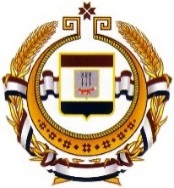 Совет директоровсредних профессиональных образовательных учрежденийРеспублики Мордовия«26» апреля 2023 г.№ 299                 Информационное письмо Отчето проведении Республиканской олимпиады среди обучающихся профессиональных образовательных организаций Республики Мордовия по дисциплине «Основы философии»Республиканская олимпиада среди обучающихся профессиональных образовательных организаций Республики Мордовия по дисциплине «Философия» проводилась 26 апреля 2023 года на базе ГБПОУ РМ «Саранский государственный промышленно-экономический колледж» в соответствии с планом Совета директоров СПОУ РМ. Цель Олимпиады – выявление наиболее одаренных и талантливых студентов, обучающихся по основным образовательным программам среднего профессионального образования.В Олимпиаде приняли участие 14 студентов из 14 СПОУ Республики Мордовия:ГБПОУ РМ «Зубово-Полянский аграрный техникум»ГБПОУ РМ «Зубово-Полянский педагогический колледж»ГБПОУ РМ «Саранский государственный промышленно-экономический колледж»ГБПОУ РМ «Саранский техникум пищевой и перерабатывающей промышленности»ГБПОУ РМ «Саранский медицинский колледж»ГБПОУ РМ «Темниковский сельскохозяйственный колледж»ГБПОУ РМ «Саранский строительный техникум»ГБПОУ РМ «Саранское музыкальное училище им. Л.П. Кирюкова»ГБПОУ РМ «Саранский политехнический техникум»ГБПОУ РМ «Краснослободский аграрный техникум»ГБПОУ РМ «Саранский техникум энергетики и электронной техники им. А.И. Полежаева»ГБПОУ РМ «Саранский электромеханический колледж»ГБПОУ РМ «Краснослободский медицинский колледж»ГБПОУ РМ «Ковылкинский аграрно-строительный колледж»Работы оценивались по разработанным критериям независимым жюри в составе:Председатель:Сомкин А.А. – доктор философских наук, профессор кафедры английского языка для профессиональной коммуникации ФГБОУ ВО «Национальный исследовательский Мордовский государственный университет имени Н.П. Огарева».Члены жюри:Абрамова А.В. – преподаватель общественных дисциплин ГБПОУ РМ «Саранский государственный промышленно-экономический колледж»,Милякина Е.Д. – преподаватель общественных дисциплин ГБПОУ РМ «Саранский государственный промышленно-экономический колледж»,Вельматкина О.А. – кандидат философских наук, методист, преподаватель общественных дисциплин ГБПОУ РМ «Саранский государственный промышленно-экономический колледж». По результатам Олимпиады определены следующие победители и призеры:1 место – Рышкова Елизавета Александровна, ГБПОУ РМ «Краснослободский медицинский колледж»,1 место – Мазайкина Анастасия Николаевна, ГБПОУ РМ «Саранский государственный промышленно-экономический колледж»,2 место – Пудеева Ксения Александровна, ГБПОУ РМ «Зубово-Полянский педагогический колледж», 2 место – Юсупова Лия Раисовна, ГБПОУ РМ «Саранский медицинский колледж»,3 место – Лапшина Екатерина Сергеевна, ГБПОУ РМ «Зубово-Полянский аграрный техникум»,3 место – Пинегина Алена Юрьевна, ГБПОУ РМ «Саранский техникум пищевой и перерабатывающей промышленности»,3 место – Кожевникова Александра Андреевна, ГБПОУ РМ «Темниковский сельскохозяйственный колледж».Совет директоров СПОУ Республики Мордовия выносит благодарность организаторам и членам жюри Республиканской олимпиады среди обучающихся профессиональных образовательных организаций Республики Мордовия по дисциплине «Основы философии» за качественное проведение олимпиады.Дипломы победителей и призеров Олимпиады будут доступны на сайте колледжа по следующей ссылке: http://new.sgpek.ru/index.php/konkursy Председатель Совета директоровсредних профессиональных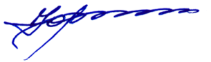 образовательныхучреждений Республики Мордовия      Ю.В. Тутуков431030, РМ, Торбеевский район, р.п. Торбеево, ул. Студенческая, 45тел. 8(83456) 2-10-56, 2-14-94Факс 8(83456) 2-10-56, 2-14-94Е-mail: <koll.mol.prom.torb@e-mordovia.ru>